Thema KerstmisLiedKerstmis is een feest, voor jou en mij.Ik geef je een cadeautje, ik maak je graag heel blij!Kerstmis is een feest, voor jou en mij!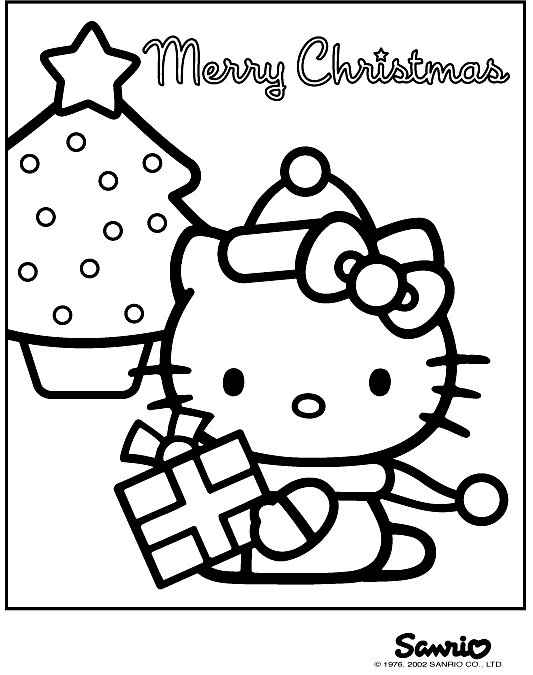 